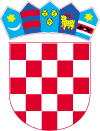 REPUBLIKA HRVATSKAMINISTARSTVO TURIZMAUprava za turističko tržište i međunarodnu suradnjuPrisavlje 14, 10 000 ZagrebobjavljujeJ A V N I   P O Z I Vza sufinanciranje projekata strukovnih udruga u turizmu i/ili ugostiteljstvu u 2014.Na javni poziv mogu se javiti strukovne udruge u turizmu i/ili ugostiteljstvu čiji članovi mogu biti fizičke i/ili pravne osobe koje statutom imaju utvrđeno djelovanje u području turizma i/ili ugostiteljstva. Prijavu na ovaj javni poziv ne mogu podnijeti političke stranke, zadruge kao niti neprofitne organizacije koje nisu registrirane kao strukovne udruge u turizmu i/ili ugostiteljstvu.Provođenje projekta u partnerstvu je prihvatljivo, ali nije obavezno a partneri unutar ovog javnog poziva mogu biti udruge čije je područje djelovanja tematski vezano za projekt odnosno ciljeve javnog poziva.Predmet Javnog poziva je dodjela bespovratnih sredstava Ministarstva za sufinanciranje projekata u 2014. godini usmjerenih na podizanje kvalitete ljudskih potencijala u turizmu i ugostiteljstvu te jačanje konkurentnosti turističke ponude.Za dodjelu bespovratnih sredstava prihvatljive aktivnosti su:priprema natječajne/projektne dokumentacije za apliciranje projekata u području turizma na strukturne fondove EU (dokumentacija koja investicijskom projektu nedostaje, a neophodna je za kandidiranje projekta za korištenje sredstava iz Strukturnih fondova EU kao što je: studija predizvedivosti, izvedivosti i analiza troškova i koristi neophodne za prijavu projekta, tehnička projektna dokumentacija – idejni, glavni, izvedbeni projekt, elaborati, analize – situacijske, ekonomske, tržišne, dozvole i dr.)B)    Programi:-   jačanja konkurentnosti članica/članova udruga-   cjeloživotnog obrazovanja usmjereni na povećanje konkurentnosti ljudskih potencijala u turizmu	-   usmjereni na razvoj održivog turizma-   usmjereni na kreiranje inovacija i novih proizvoda pametnih specijalizacija	-   usmjereni na razvoj posebnih oblika turizma definirane Strategijom razvoja turizma Republike Hrvatske do 2020.Obvezna dokumentacija za prijavu projekata je:Opisni obrazac prijave (potpisan, ovjeren i u cijelosti popunjen na hrvatskom jeziku, isključivo na računalu);Obrazac proračuna projekta (potpisan, ovjeren i u cijelosti popunjen na hrvatskom jeziku, isključivo na računalu);Životopis voditelja/voditeljice projekta za prijavitelja (na propisanom obrascu – Europass; popunjen i potpisan); Izjava o partnerstvu (samo u slučaju partnerstva);Životopis voditelja/voditeljice projekta za svakog od partnera u projektu (na propisanom obrascu – Europass, popunjen i potpisan)Preslika Izvatka iz Registra udruga, ne starijeg od 3 mjeseca od datuma prijave na javni poziv za prijavitelja (partnera/e) (izdan od Ureda državne uprave u jedinicama područne samouprave)Ispis internetske stranice iz Registra neprofitnih organizacija koji se vodi pri Ministarstvu financija Preslika ovjerenog statuta PrijaviteljaŽivotopis i Ugovor kojim je reguliran rad na projektu novozaposlene mlade osobe (ukoliko dolazi do novogzapošljavanja)Prijave dostaviti na adresu: Ministarstvo turizma, 10000 ZAGREB, Prisavlje 14„Prijava na javni poziv – R.br. 216 „Udruge 2014.  - NE OTVARATI“Natječajna dokumentacija koja uključuje Upute za prijavitelje, Opisni obrazac prijave, Obrazac proračuna, Obrazac Izjave o partnerstvu, Obrazac životopisa – Europass, Obrazac ugovora, Obrazac za opisni izvještaj te Obrazac za financijski izvještaj sastavni je dio ovog Javnog poziva a nalazi se, kao i dodatni materijali (Poslovnik o provedbi programa sufinanciranja i radu povjerenstava za odabir projekata i dodjelu bespovratnih sredstava, Strategija razvoja turizma Republike Hrvatske do 2020. godine), na internet stranicama Ministarstva turizma: www.mint.hr. i Javni poziv otvoren je do 31. ožujka 2014. godine. KLASA: 334-05/14-15/1URBROJ: 529-03-14-01Zagreb, 03. ožujka 2014.